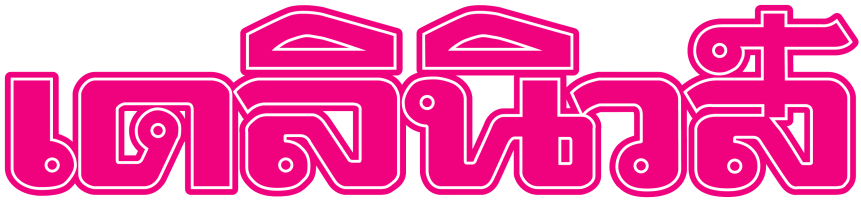 ข่าวประจำวันอังคารที่ 11 กันยายน  2561 หน้าที่ 15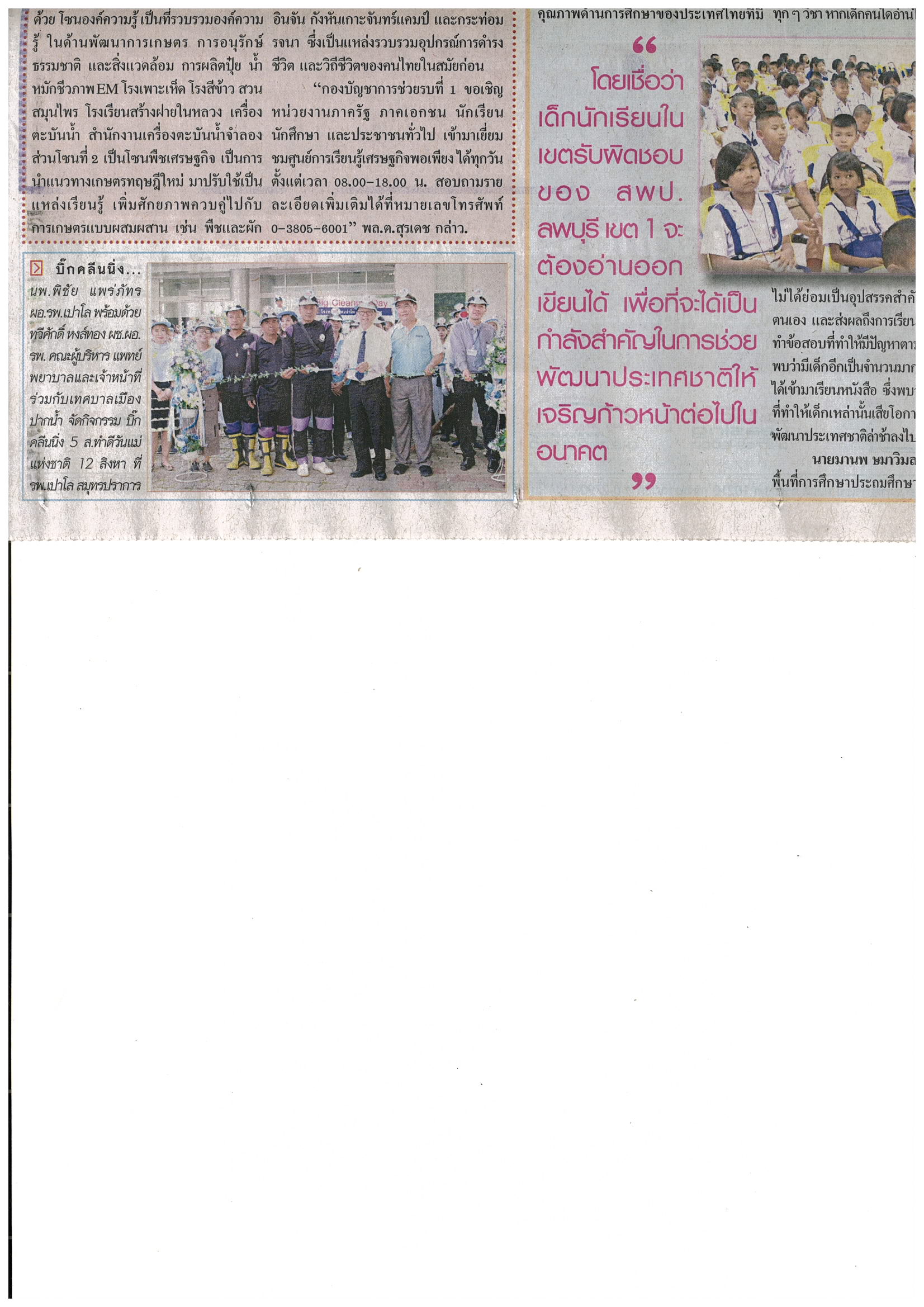 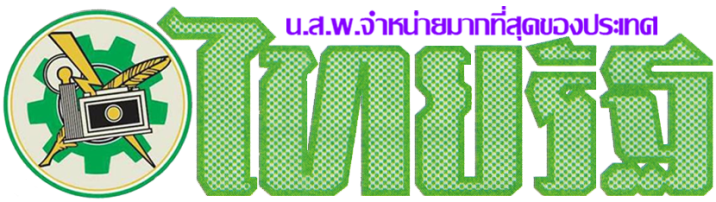 ข่าวประจำวันอังคารที่ 11 กันยายน  2561 หน้าที่ 10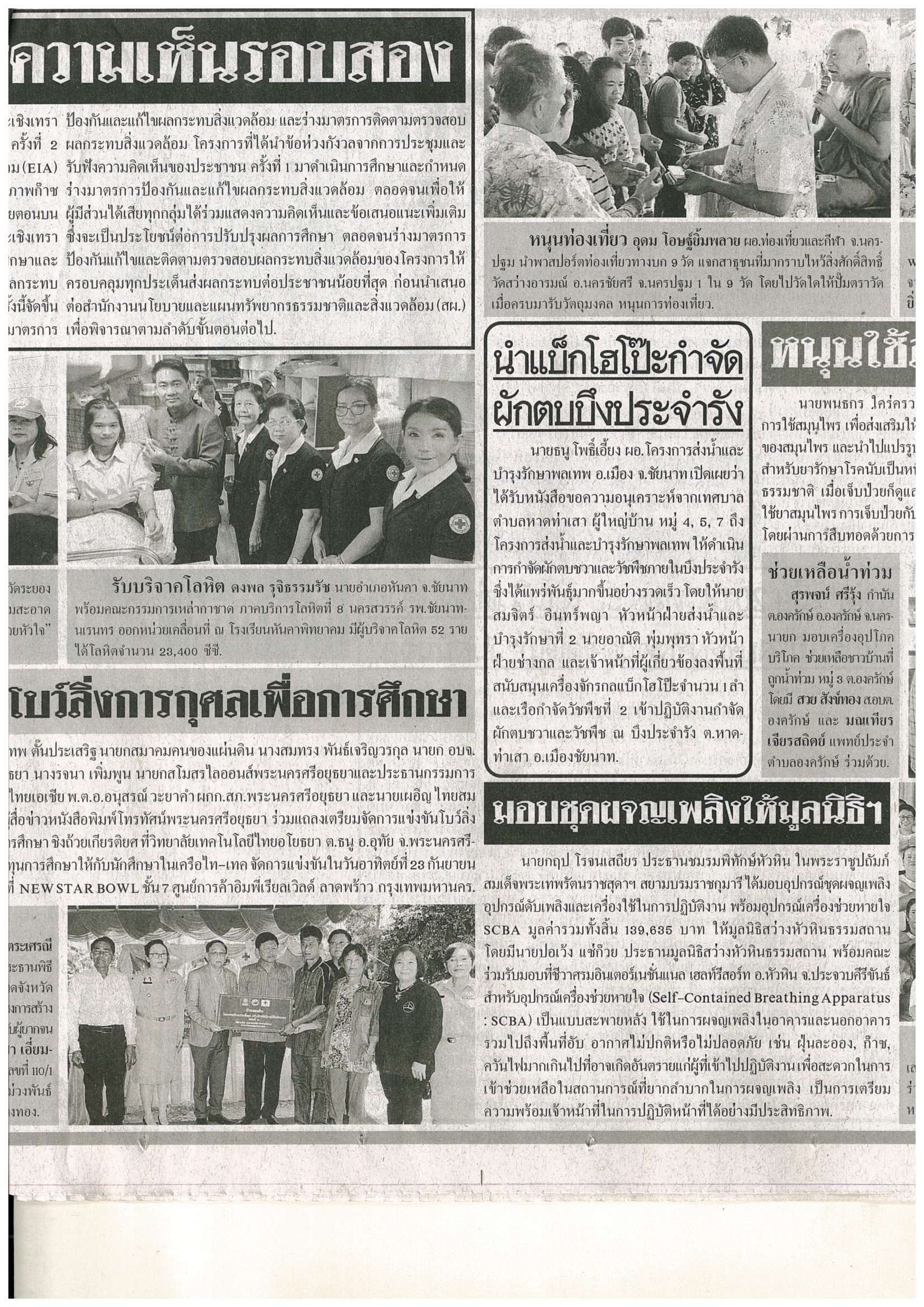 ข่าวประจำวันอังคารที่ 11 กันยายน  2561 หน้าที่ 11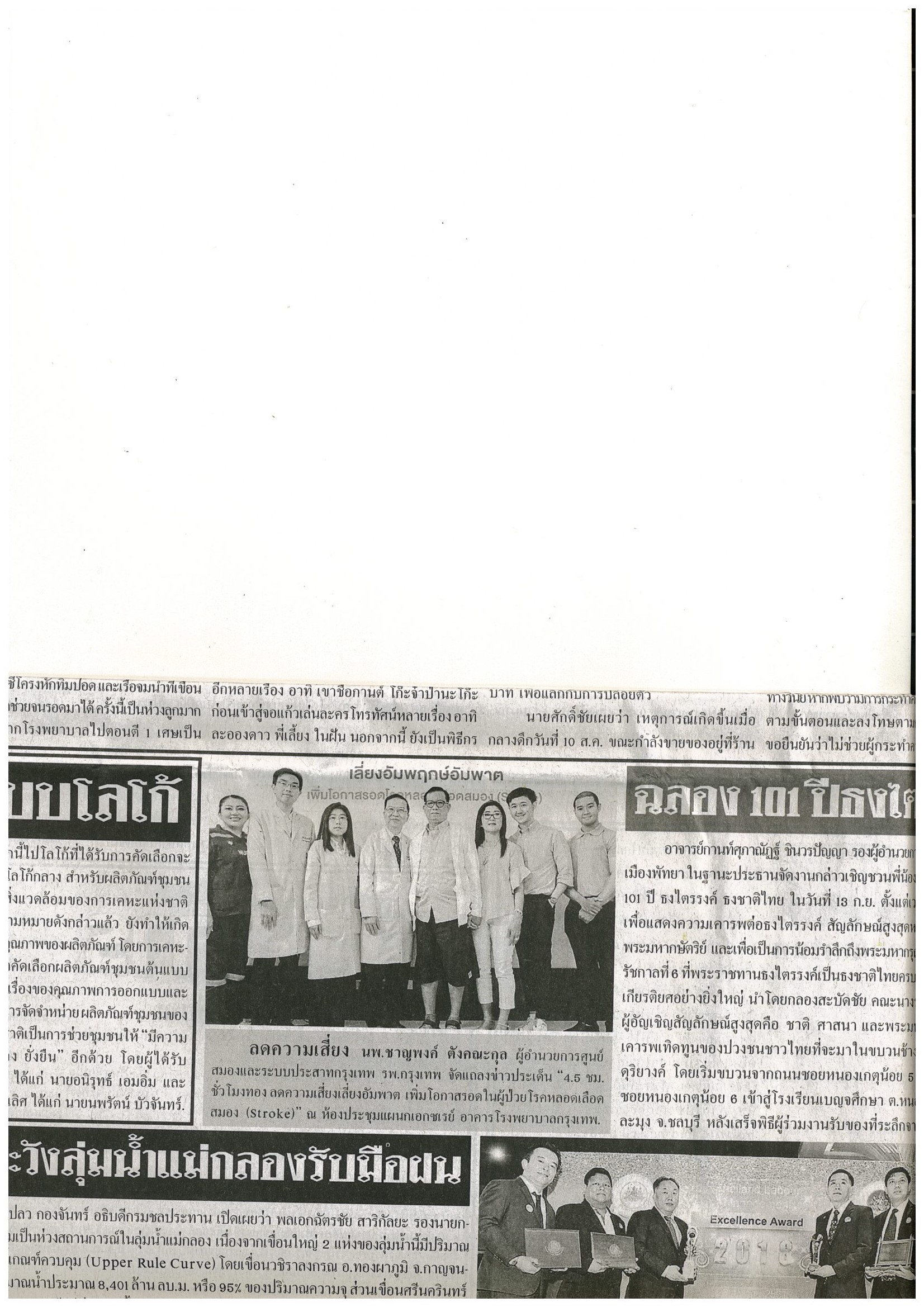 ข่าวประจำวันอังคารที่ 11 กันยายน  2561 หน้าที่ 22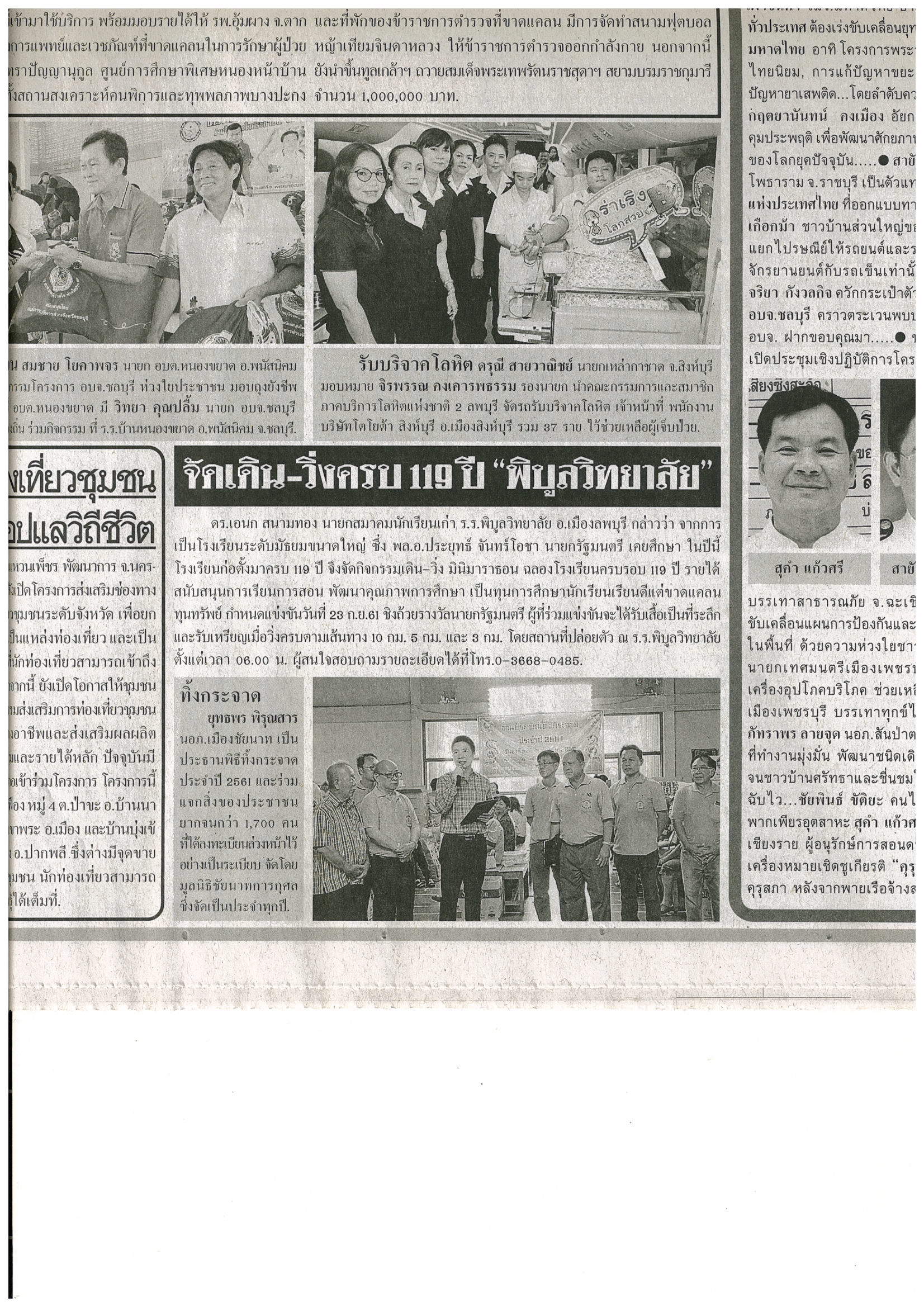 ข่าวประจำวันอังคารที่ 11 กันยายน  2561 หน้าที่ 23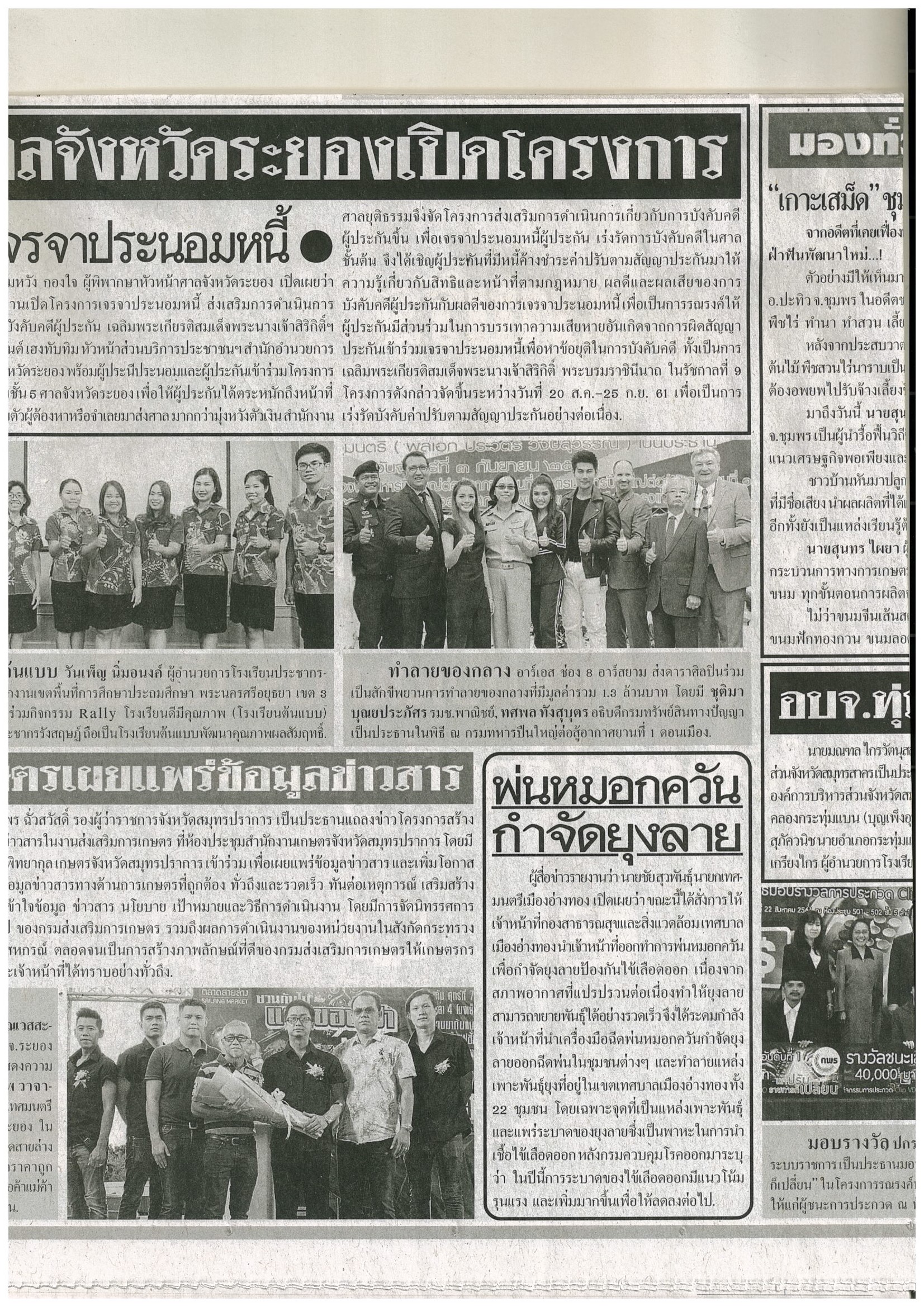 